9 февраляТема: ГТОСдача норм ГТО, вовлечение детей к ЗОЖ.Исполнители: Рубцова И.В., Галиуллина А.В., Изгагина М.В., Давыдова Л.А.https://vk.com/wall-152193948_332 15 февраляТема: «Быть здоровыми хотим!»Приняли активное участие в мастер-классе «Спорт для детей». Выход детей в ледовую арену. Узнали,  на какие виды спорта можно ходить детям, чем там будут заниматься, какую пользу приносят физические упражнения, для чего нужен спорт.Исполнители: Давыдова Л.А., Изгагина М.В.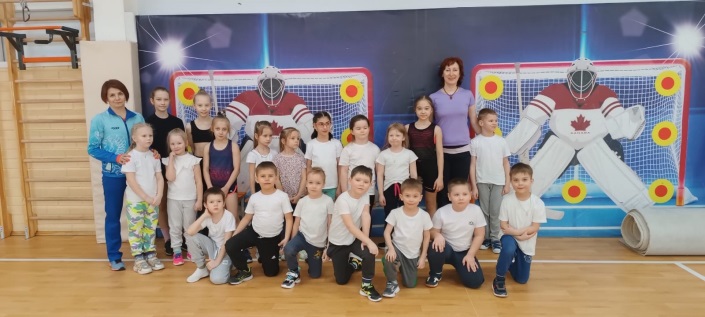 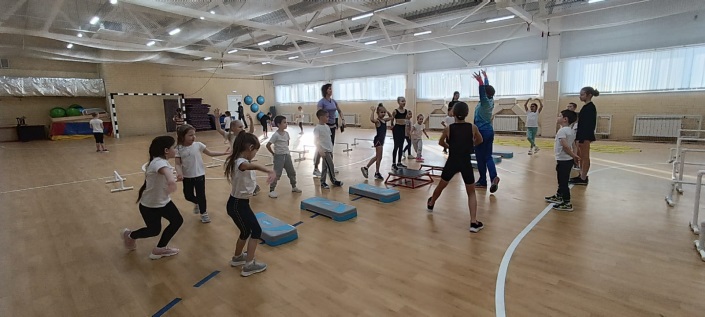 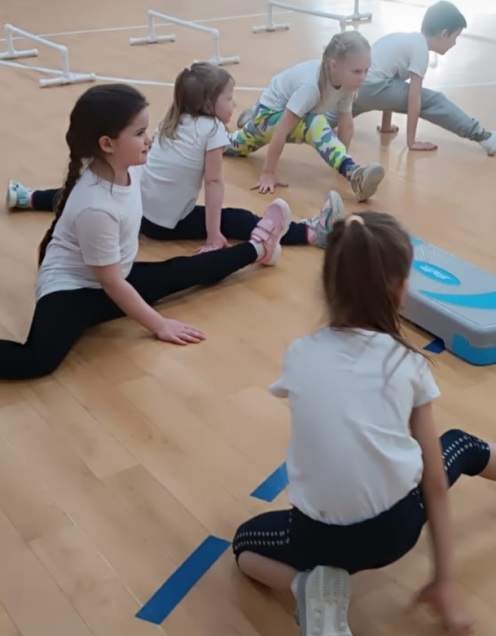 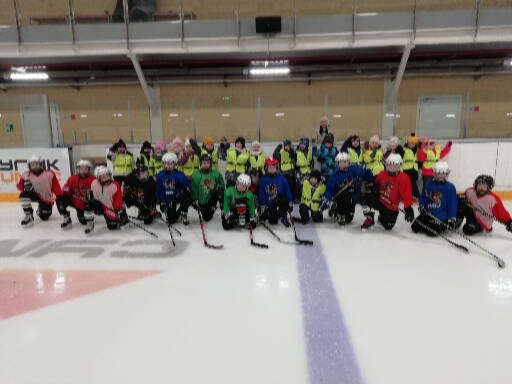 16 февраля#педагогическая_зарядка https://vk.com/wall-218049869_49 20 февраляТема: Фигурное катаниеЭкскурсия в ледовую арену. Мастер-класс от инструкторов по фигурному катанию. Активное участие родителей и детей.Взаимодействие детей и родителей, активный отдых.Исполнитель: Трубачева В.С.